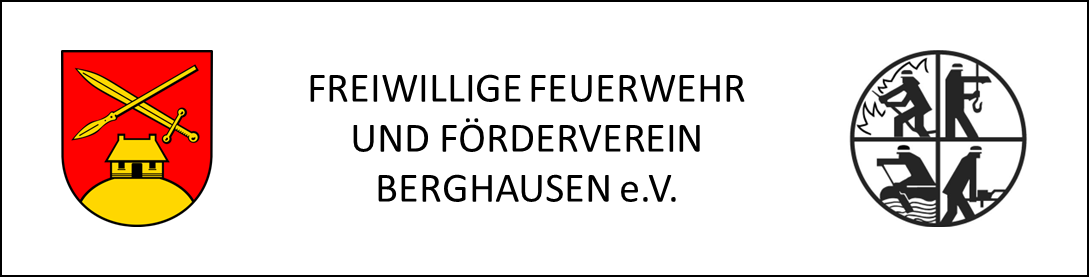 Berghausen, den 07.02.2024Einladung zur JahreshauptversammlungDie Freiwillige Feuerwehr Berghausen lädt Sie zur Jahreshauptversammlung am 01.03.2024 um 20.00 Uhr im Hotel Berghof herzlich ein. Ich bitte um zahlreiche Beteiligung aller Mitglieder.Tagesordnung Begrüßung und EröffnungTotenehrungJahresrückblick 2023 durch den Wehrführer/Schriftführer Bericht des KassierersBericht der KassenprüferVorstandswahlenWahl der KassenprüferAktualisierung der VereinssatzungNachfolgend sind alle Änderungen der einzelnen Paragraphen in der Satzung zusammengefasst. Eine detaillierte Übersicht der Änderungen finden Sie auf der Homepage der Ortsgemeinde Berghausen (https://www.berghausen.co/), können diese vorab auf Anfrage per Email erhalten oder direkt bei dem Vereinsvorsitzenden nach Terminvereinbarung einsehen.Verabschiedung GebührenordnungVorhaben für das Jahr 2024VerschiedenesAlexander Schäfer1. VorsitzenderÜbersicht Satzungsänderungen§1Name, Sitz, RechtsformAktualisierung PostleitzahlStreichung des Hinweis auf das zuständige Amtsgericht§2Zweck des VereinsDefinition der GemeinnützigkeitAktualisierung der Aufgabe des VereinsAktualisierung der Vereinszwecke§3Mittelverwendung, SelbstlosigkeitAktualisierung des ehemaligen §6 zur Mittelverwendung§4GeschäftsjahrNeuer Paragraph zur eindeutigen Definition des Geschäftsjahres§5Mitglieder des VereinsÄnderungen des Paragraphen von ehemals §3 zu §5Aktualisierung der Bedingungen, wann man dem Verein angehören kann§6Erwerb der MitgliedschaftÄnderungen des Paragraphen von ehemals §4 zu §6Aktualisierung des Vorgangs zur Ablehnung eines Mitgliedsantrags zur Gewährleistung eines objektiven Verfahrens§7MitgliedsbeitragNeuer Paragraph zur Regelung der Mitgliedsbeiträge§8Beendigung der MitgliedschaftÄnderungen des Paragraphen von ehemals §5 zu §8Erweiterung der Kriterien zur Beendigung der Mitgliedschaft§9Organe des VereinsÄnderungen des Paragraphen von ehemals §7 zu §9§10MitgliederversammlungÄnderungen des Paragraphen von ehemals §8 zu §10Aktualisierung der Regelungen zur Stellvertretung bei AbstimmungenAktualisierung der Vorgaben zur Bekanntmachung des Protokolls§11Aufgaben der MitgliederversammlungÄnderungen des Paragraphen von ehemals §9 zu §11Erweiterung der offiziellen Aufgaben um die Genehmigung des Protokolls und die Ernennung von Ehrenmitgliedern§12Verfahrensordnung für die MitgliederversammlungÄnderungen des Paragraphen von ehemals §10 zu §12§13VereinsvorstandÄnderungen des Paragraphen von ehemals §11 zu §13Erweiterung des Vorstands um den Wehrführer und stellv. Wehrführer, für den Fall, dass diese nicht den Vereinsvorsitz übernehmen wollenAktualisierung der Regelungen zur Gewährleistung einer Mitgliedschaft der WehrführungAktualisierung zur Regelung des Ausscheidens eines VorstandsmitgliedsAktualisierung der Kriterien zur Wahlfähigkeit eines Mitglieds sowie zur Wiederwahl von Vorstandsmitgliedern§14Geschäftsführung und VertretungKeine Änderungen§15RechnungswesenÄnderungen des Paragraphen von ehemals §12 zu §15Aktualisierungen der Bedingungen zur Leistung von Zahlungen durch den Rechnungsführer§16AuflösungÄnderungen des Paragraphen von ehemals §13 zu §16§17Datenschutzklausel, Verarbeitung persönlicher MitgliederdatenNeuer Paragraph um die gesetzlichen Vorgaben der DSGVO zu verankern§18InkrafttretenStreichung des Datums, um geltenden gesetzlichen Vorgaben zu entsprechen